Inequalities (F)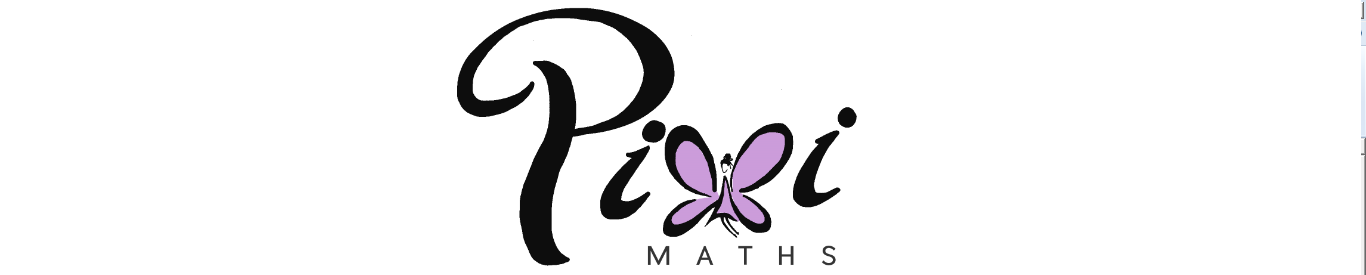 Pre-Intervention AssessmentName:	_______________________________Class:	_______________________________Date:	_______________________________1.	(a) 	n is an integer.–1 ≤ n < 4    		List the possible values of n.…........................................................(b)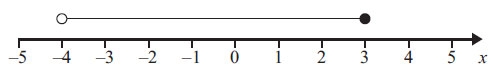 Write down the inequality shown in the diagram.…........................................................2.	Solve				4 < x – 2 ≤ 7 ...........................................................3.	On the grid show, by shading, the region that satisfies all three of the inequalitiesx + y < 7                     y < 2x                     y > 3Label the region R.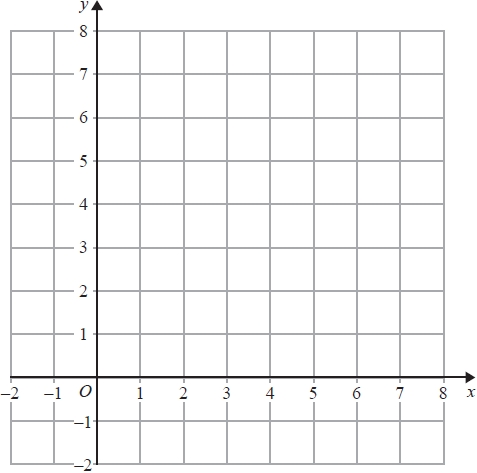 [Glue here]QuestionObjectiveRAG  1Represent a set of solutions on a number line 2Solve linear inequalities 3Represent linear inequalities graphically